Диспансеризация взрослого населения Красноярского краяЗдоровье – самая большая ценность. Будьте внимательны к себе. Пройдите диспансеризацию. 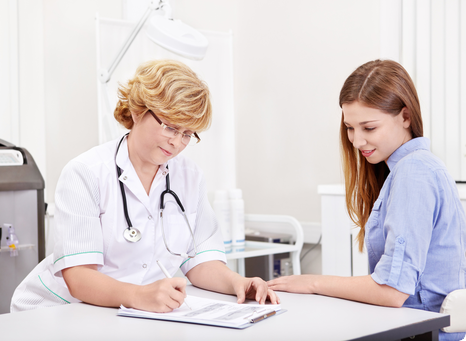       В 2018 году, как и в предыдущие годы, продолжается диспансеризация взрослого населения.      В отличие от прошлого года, в 2018 г. утверждён новый порядок диспансеризации с меньшим объёмом исследований.Диспансеризация предполагает комплекс диагностических мероприятий, проводимых с целью раннего выявления признаков хронических заболеваний и риска их развития.Диспансеризация проводится бесплатно во всех поликлиниках городов и районов края по участковому принципу, для каждого взрослого жителя края 1 раз в 3 года.  Пройти диспансеризацию в 2018 году нужно всем, кому исполняется: 21, 24, 27, 30, 33, 36, 39, 42, 45, 48, 51, 54, 57, 60, 63, 66, 69, 72, 75, 78, 81, 84, 87, 90, 93, 96, 99 лет.Обследование проходит в 2 этапа. На I этапе проводится минимум обязательных исследований и консультация терапевта. Если по результатам I этапа не выявляется отклонений в состоянии здоровья, диспансеризация на этом заканчивается.При выявлении отклонений на II этапе проводится дополнительное обследование, по результатам которого диагностируется то или иное заболевание. Гражданам, у которых установлены хронические заболевания или определён высокий риск их развития, проводится углублённое профилактическое консультирование – индивидуальное или групповое, где пациенты получают знания о факторах риска и приобретают навыки сохранения здоровья.В отличие от прошлого года, в 2018 г. утверждён новый порядок диспансеризации с меньшим объёмом исследований.Обязательным остаётся флюорография органов грудной клетки, электрокардиография для мужчин старше 36 лет и женщин старше 45 лет, определение общего холестерина и глюкозы в крови. Другие исследования, такие как общий анализ крови, анализ мочи, исключены из I этапа диспансеризации.Изменения в 2018 году коснулись таких исследований, как маммография (проводится женщинам в возрасте от 39 до 49 лет), ПСА-тест (проходят мужчины в возрасте от 45 до 51 года), измерение внутриглазного давления (проходят граждане старше 60 лет). На II этапе при необходимости будет проводиться сканирование сосудов шеи. Для людей старшего возраста предусмотрены спирометрия, консультация врача-невролога, офтальмолога, хирурга.Всем прошедшим диспансеризацию выдаётся паспорт здоровья, где указаны заключения врачей и прописаны индивидуальные рекомендации.Ежегодно в Красноярском крае диспансеризацию проходят около 500 тысяч взрослых жителей. Это позволяет значительно улучшить раннюю диагностику злокачественных новообразований, сахарного диабета, сердечно-сосудистых заболеваний, заболеваний лёгких.Для тех, кто внимательно следит за своим здоровьем и по возрасту не подлежит диспансеризации, есть возможность прохождения ежегодного профилактического осмотра.Особенности нового порядка диспансеризации:участковый принцип ее организации;дифференцированный набор обследований в зависимости от возраста и пола (в целях повышения вероятности раннего выявления наиболее часто встречающихся для данного пола и возраста хронических неинфекционных заболеваний);установлены 2 этапа проведения диспансеризации (первый этап диспансеризации (скрининг) проводится с целью выявления у граждан признаков хронических неинфекционных заболеваний, факторов риска их развития, а также определения медицинских показаний к выполнению дополнительных обследований и осмотров врачами-специалистами для уточнения диагноза на втором этапе диспансеризации; второй этап диспансеризации проводится по определенным на первом этапе показаниям с целью дополнительного обследования и уточнения диагноза заболевания (состояния);конкретизация понятия «факторы риска», к которым относятся повышенный уровень артериального давления, повышенный уровень сахара и холестерина в крови, курение табака, пагубное потребления алкоголя, нерациональное питание, низкая физическая активность, избыточная масса тела и ожирение;уменьшения числа групп здоровья с пяти до трех и новый принцип их определения, позволяющий четко обозначить порядок действий в отношении каждого гражданина.Вопросы и ответы по диспансеризации:Для чего нужно проходить диспансеризацию?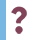 Регулярное прохождение диспансеризации необходимо вне зависимости от самочувствия. Даже если человек считает себя здоровым, во время диспансеризации у него нередко обнаруживаются хронические неинфекционные заболевания, лечение которых наиболее эффективно на ранней стадии.Диспансеризация направлена также на раннее выявление основных факторов риска развития хронических неинфекционных заболеваний, т.е. диспансеризация направлена на снижение инвалидности, преждевременной смертности и увеличение продолжительности жизни.Диспансеризация позволит Вам сохранить и укрепить здоровье, при необходимости своевременно провести дообследование и лечение. Консультации с врачами и результаты тестов помогут Вам узнать правду о своем здоровье и получить необходимые рекомендации (об основах здорового образа жизни или по выявленным факторам риска).Какие диагностические исследования проводятся в рамках диспансеризации на первом этапе?Перечень осмотров врачами-специалистами (фельдшером или акушеркой), исследований и иных медицинских мероприятий, проводимых в рамках диспансеризации, определяется в зависимости от возраста и пола пациента.
Первый этап диспансеризации (скрининг) проводится с целью выявления у граждан признаков хронических неинфекционных заболеваний, факторов риска их развития, потребления наркотических средств и психотропных веществ без назначения врача, а также определения медицинских показаний к выполнению дополнительных обследований и осмотров врачами-специалистами для уточнения диагноза на втором этапе диспансеризации. Первый этап заканчивается приемом (осмотром) врача-терапевта, включающим определение группы состояния здоровья, группы диспансерного наблюдения и проведение краткого профилактического консультирования.Для тех, кто внимательно следит за своим здоровьем и по возрасту не подлежит диспансеризации, есть возможность прохождения ежегодного профилактического осмотра.При себе нужно иметь лишь паспорт и полис ОМС.